Regulamin rekrutacji i udziału w projekcie„ Ku samodzielności  - mieszkania chronione w gminie Człopa”§ 1Wyjaśnienie pojęć użytych w RegulaminieProjekt – projekt pn. „Ku samodzielności  - mieszkania chronione w gminie Człopa” realizowany przez Gminę Człopa na podstawie umowy nr RPZP.07.06.00-32-K016/19-00 o dofinansowanie Projektu w ramach Regionalnego Programu Operacyjnego Województwa Zachodniopomorskiego na lata 2014 – 2020 zawartej 
w dniu 30.09. 2019r;Beneficjent – Gmina Człopa;Realizator – MGOPS;MGOPS – Miejsko – Gminny Ośrodek Pomocy Społecznej w Człopie, ul. Strzelecka 1, 78 – 630 CzłopaMieszkania chronione – należy przez to rozumieć 2 lokale mieszkalne o charakterze treningowym znajdujące się w budynku przy ul. Brzozowej 7/11 ora 7/11A, 78-630 Człopa, w których pobyt stanowi formę pomocy społecznej przeznaczoną dla osób zagrożonych ubóstwem i/lub wykluczeniem społecznym.Mieszkaniec/mieszkańcy – osoba/y przebywające w mieszkaniu chronionym – treningowym na podstawie zakwalifikowania podczas rekrutacji do udziału 
w projekcie. Osoby zagrożone ubóstwem i/lub wykluczeniem społecznym, które ze względu na trudną sytuację życiową, wiek, niepełnosprawność lub chorobę potrzebują wsparcia w funkcjonowaniu w codziennym życiu. ZZ – Zespół Zarządzający projektem.§ 2Postanowienia ogólneRegulamin określa zasady i kryteria rekrutacji oraz warunki udziału uczestników 
w Projekcie „Ku samodzielności  - mieszkania chronione w gminie Człopa” a także zasady i formy wsparcia świadczonego na rzecz uczestników w ramach Projektu.Projekt jest współfinansowany ze środków Unii Europejskiej w ramach Europejskiego Funduszu Społecznego.Projekt będzie realizowany przez Miejsko – Gminny Ośrodek Pomocy Społecznej 
w Człopie- jednostkę organizacyjną gminy.Projekt jest realizowany w okresie od 01.09.2019 r. do 31.12.2022 r.W ramach Projektu zaplanowano realizację form wsparcia tj.:a)  utworzenie i wsparcie dla funkcjonowania 2 mieszkań chronionych – treningowych oferujących 4 miejsca,b) świadczenie usług społecznych w lokalnej społeczności dla osób korzystających 
z mieszkań chronionych powstałych w ramach Projektu.W utworzonych, w ramach Projektu mieszkaniach chronionych zapewnia się standard wynikający z ustawy z dnia 12 marca 2014 r. o pomocy społecznej i rozporządzenia Ministra Pracy i Polityki Społecznej z dnia 14 marca 2014 r. w sprawie mieszkań chronionych. Wsparciem w ramach Projektu zostanie objętych 8 mieszkańców gminy Człopa (6K, 2M) do 31.12.2022 r. Zarządzanie projektem realizowane będzie przez Zespół Zarządzający, w składzie:Koordynator projektu.Specjalista do spraw inwestycyjnych.Asystent koordynatora.Specjalista do spraw rozliczeń.Specjalista pracy z rodziną.Pracownik socjalny.Wszelkie decyzje w ramach projektu podejmowane będą przez Koordynatora Projektu po konsultacji z resztą ZZ.Projekt zapewnia usługi wspierające pobyt i aktywność osób w mieszkaniach chronionych tj.:trening samodzielnościpracę socjalnaporadnictwo specjalistyczneintegrację ze społecznością lokalną§ 3 Przesłanki udziału w projekcieGrupą docelową projektu jest 8 osób, w tym 6 kobiet i 2 mężczyzn:a)  zagrożonych ubóstwem i/lub wykluczeniem społecznym, b) zamieszkujących, uczących się lub pracujących na terenie województwa zachodniopomorskiego – gmina wiejsko – miejska Człopa,c) potrzebujących wsparcia w funkcjonowaniu w codziennym życiu, nie wymagających usług w zakresie opieki całodobowej.Punkty premiujące w procesie rekrutacji otrzymują :osoby, rodziny lub środowiska zagrożone ubóstwem lub wykluczeniem społecznym  i środowisk/lokalnych społeczeństw zagrożonych ubóstwem lub wykluczeniem społecznym związanych z rewitalizacją obszarów zdegradowanych, o której mowa w Wytycznych w zakresie rewitalizacji w PO na lata 2014 – 2020. (10 pkt ).osoby lub rodziny zagrożone ubóstwem lub wykluczeniem społecznym doświadczające wielokrotnego wykluczenia społecznego rozumianego jako wykluczenie z powodu więcej niż jednej z przesłanek (10 pkt ).osoby o znacznym lub umiarkowanym stopniu niepełnosprawności i osoby 
z niepełnosprawnością sprzężoną i osoby z zaburzeniami psychicznymi, w tym osoby z niepełnosprawnością intelektualną i osoby z całościowymi zaburzeniami rozwojowymi (10 pkt ).Dodatkowe punkty podczas rekrutacji otrzymają:a) osoby narażone w warunkach mieszkaniowych na oddziaływanie negatywnych bodźców tj. przemoc, alkoholizm – 5 pktb) usamodzielniający się wychowankowie pieczy zastępczej lub młodzieżowego ośrodka wychowawczego, młodzieżowego ośrodka socjoterapii i specjalnego ośrodka szkolno – wychowawczego – 5 pktc) osoby opuszczające zakłady karne – 3 pktd) Osoby lub rodziny korzystające ze świadczeń z pomocy społecznej zgodnie 
z ustawą z dnia 12 marca 2004 r. o pomocy społecznej lub kwalifikujące się do objęcia wsparciem pomocy społecznej, tj. spełniające co najmniej jedną 
z przesłanek określonych w art. 7 ustawy z dnia 12 marca 2004 r. o pomocy społecznej:do 100% kryterium dochodowego – 5 pktdo 150% kryterium dochodowego – 3 pktpowyżej 150% kryterium dochodowego – 1 pkt § 4Postępowanie rekrutacyjneRekrutacja do Projektu prowadzona będzie od II kwartału 2020 r., do momentu wyczerpania wolnych miejsc w mieszkaniach chronionych – treningowych w ramach Projektu.Rekrutacja ma charakter otwarty i odbywać się będzie zgodnie z zasadą równości szans, niedyskryminacji i dostępności dla osób z niepełnosprawnością. Informacje o naborze do Projektu każdorazowo zostaną opublikowane na stronie www Gminy Człopa i MGOPS w Człopie oraz na tablicach informacyjnych ww. instytucji.Informacji o Projekcie i procesie rekrutacji będą udzielać pracownicy MGOPS 
i pracownicy Urzędu Gminy.Za poprawny przebieg rekrutacji odpowiedzialny będzie Koordynator projektu. W przypadku, gdy liczba chętnych spełniających kryteria uczestnictwa w Projekcie przewyższy liczbę miejsc, utworzone zostaną listy rezerwowe.Osoby zainteresowane wzięciem udziału w Projekcie zgłaszają swój udział poprzez złożenie osobiście w MGOPS ul. Strzelecka 1, 78 – 630 Człopa, następujących dokumentów: Formularz rekrutacyjny (załącznik nr 1 do Regulaminu),Oświadczenie o spełnieniu kryteriów kwalifikowalności (załącznik nr 2 do Regulaminu),Deklaracji uczestnictwa w projekcie (załącznik nr 3 do Regulaminu),Informacja o przetwarzaniu danych osobowych uczestnika/uczestniczki Projektu: „Ku samodzielności – mieszkania chronione w gminie Człopa” (załącznik nr 4 do Regulaminu).Oświadczenie  ooooOświadczenie o zapoznaniu się i akceptacji niniejszego regulaminu (załącznik nr 5 do Regulaminu).Zgłoszenia, które nie są kompletne i/lub nie zawierają danych umożliwiających kontakt z kandydatem/kandydatką nie będą rozpatrywane.Komisja rekrutacyjna, której zadaniem będzie weryfikacja formalna oraz merytoryczna złożonych dokumentów, będzie w szczególności brała pod uwagę:kompletność i poprawność formalną złożonych dokumentów,analizę informacji zawartych w dokumentach zgłoszeniowych,spełnienie kryteriów podstawowych oraz premiujących,O zakwalifikowaniu do Projektu i rozpoczęciu wsparcia uczestnicy zostaną poinformowani telefonicznie i pisemnie.Osoby z listy rezerwowej będą kwalifikowane w przypadku rezygnacji lub zakończenia udziału osób z list podstawowych. Decyzję o włączeniu do uczestnictwa w Projekcie kandydata z listy rezerwowej podejmuje Koordynator projektu. Wzory dokumentów zgłoszeniowych do udziału w Projekcie są dostępne w biurze projektowym MGOPS Człopa i na stronie internetowej Gminy Człopa www.czlopa.pl oraz MGOPS Człopa www.mgopsczlopa.naszops.pl§ 5Zakres wsparciaProjekt przewiduje kompleksowe i zindywidualizowane wsparcie dla osób mieszkających w mieszkaniach chronionych tj.:Pracę socjalna.Doradztwo specjalistyczne (psychologiczne i prawne).Trening umiejętności interpersonalnych i radzenia sobie ze stresem.Indywidualny trening finansowy i zarządzania mieszkaniem.Trening kulinarny i nawyków prozdrowotnych.Mediacje.Udział w życiu społecznym i kulturalnym.Wsparcie w postaci zasiłków.Dodatkowo uczestnicy Projektu będą objęci wsparciem Specjalisty pracy z rodziną.Do obowiązków Specjalisty pracy z rodziną należeć będzie w szczególności: a) współpraca z innymi osobami udzielającymi wsparcia w Projekcie, w celu         wymiany informacji i planowania dalszego wsparcia, motywowanie uczestników do zmiany swojej sytuacji życiowej,merytoryczny nadzór nad realizacją zaplanowanego wsparcia,praca nad utrwaleniem nawyków zdobytych na treningach,pomoc w zdobyciu zatrudnienia,pomoc w znalezieniu mieszkania,aktywizacja społeczna uczestników.§ 6Organizacja wsparciaUdział w Projekcie jest dobrowolny.Uczestnikom Projektu zostanie zapewniony na okres od 3 do 6 miesięcy 
(z możliwością przedłużenia), pobyt w mieszkaniach chronionych – treningowych wraz z zagwarantowaniem usług towarzyszących.Zakwalifikowani uczestnicy Projektu otrzymają decyzję administracyjną 
o skierowaniu do mieszkania chronionego.Pomiędzy uczestnikami Projektu a Beneficjentem na czas pobytu w mieszkaniu chronionym – treningowym zawarta zostanie Umowa najmu mieszkania chronionego (załącznik nr 6 do Regulaminu).Poniesione koszty przez Uczestnika Projektu za pobyt w mieszkaniu chronionym – treningowym nie będą większe, niż 200 zł. miesięcznie. Uczestnik Projektu może zostać zwolniony z opłat za pobyt w mieszkaniu chronionym – treningowym.Mieszkania chronione powstałe w ramach Projektu mieszczą się przy ul. Brzozowej 7/11 ora 7/11A, 78-630 Człopa.Biuro projektu znajdujące się w MGOPS w Człopie, na I piętrze, będzie funkcjonowało codziennie od godziny 7:00 do 15:00 z wyłączeniem dni ustawowo wolnych od pracy.                           Specjalista pracy z rodziną ustali wraz z uczestnikami i przy współpracy 
z Pracownikiem socjalnym Plan Usamodzielniania i Wspierania Uczestnika/ów Projektu.Z uczestnikami Projektu zostanie również zawarty przez Pracownika socjalnego  kontrakt socjalny.Specjalista pracy z rodziną będzie odbywał wizyty w mieszkaniach chronionych.Specjalista pracy z rodziną będzie dokonywał wraz z uczestnikami Projektu, raz na 3 miesiące Monitoringu Kwartalnego - oceny pobytu w mieszkaniu chronionym 
i procesu usamodzielniania się/wspierania.Dokumentację funkcjonowania mieszkań chronionych i objęcia uczestników wsparciem stanowią:Regulamin mieszkań chronionych w Gminie Człopa.Decyzje administracyjne o skierowaniu do mieszkania chronionego.	Plan Usamodzielniania i Wspierania Uczestnika/ów Projektu.Monitoring kwartalny / ocena pobytu w mieszkaniu chronionym i procesu usamodzielniania się.Umowa najmu mieszkania chronionego.Protokół zdawczo – odbiorczy mieszkania chronionego.Rachunki, faktury, noty księgowe obrazujące poniesione koszty.Wszelkie notatki, pisma, korespondencja w sprawie wykonywania zadania,Artykuły w prasie.Dokumentacja fotograficzna.Dokumentacja przechowywana jest w siedzibie Miejsko – Gminnego Ośrodka Pomocy Społecznej w Człopie.§ 7Cele i zadaniaCelem Projektu jest ułatwienie dostępu do przystępnych cenowo, trwałych, wysokiej jakości usług społecznych, świadczonych w interesie ogólnym w postaci mieszkań chronionych – treningowych. Celem funkcjonowania mieszkań chronionych – treningowych w szczególności jest:zapewnienie usług bytowych osobom i rodzinom znajdującym się w sytuacji kryzysowej,nauka,  rozwijanie, utrwalanie samodzielności w radzeniu sobie z występującymi problemami,zapobieganie przechodzenia reakcji kryzysowej w stan chronicznej niewydolności psychospołecznej.Celem pobytu w mieszkaniu chronionym w szczególności jest:przygotowanie mieszkańców do samodzielnego funkcjonowania w środowisku,integracja ze społecznością lokalną,motywacja do zmiany sytuacji życiowej,uzyskanie zdolności do samodzielnego życia lub uzyskania/utrwalenia niezależności.Realizacja Projektu ma za zadanie w szczególności:zmniejszyć zjawisko nierówności społecznej oraz ograniczyć wielokrotne wykluczenia społecznego,ograniczyć zjawisko „dziedziczenia biedy”,zminimalizować zjawisko dyskryminacji i przemocy.§ 8Prawa i obowiązki uczestników projektuUczestnicy Projektu mają prawo do:Zamieszkania w mieszkaniu chronionym zapewniającym standard wynikający 
z ustawy z dnia 12 marca 2014 r. o pomocy społecznej i rozporządzenia Ministra Pracy i Polityki Społecznej z dnia 14 marca 2014 r. w sprawie mieszkań chronionych.poszanowania godności, równości szans oraz niedyskryminacji,pomocy i odpowiedniego wsparcia ze strony Zespołu Zarządzającego Projektem,kompleksowej i zindywidualizowanej pomocy, w celu zmiany sytuacji życiowej,korzystania z doradztwa specjalistycznego, określonego rodzaju treningów oraz mediacji,uczestnictwa w życiu społecznym i kulturalnym.Do obowiązków uczestników Projektu należy:złożenie kompletu wymaganych dokumentów rekrutacyjnych, które nie podlegają zwrotowi,przedstawienie do wglądu oryginałów dokumentów mających znaczenie 
w procesie rekrutacyjnym tj. orzeczenie o stopniu niepełnosprawności,zapoznanie się z niniejszym Regulaminem i podpisanie Oświadczenia uczestnika projektu o zapoznaniu się i akceptacji niniejszego Regulaminu,podpisanie Deklaracji uczestnictwa w Projekcie, Formularza rekrutacyjnego,Oświadczenia o spełnieniu kryteriów kwalifikowalności, Informacji 
o przetwarzaniu danych osobowych uczestnika/uczestniczki Projektu oraz uczestnictwo w sporządzeniu i podpisanie Protokołu zdawczo – odbiorczego mieszkania chronionego,     podpisanie Umowy najmu mieszkania chronionego,przestrzeganie niniejszego Regulaminu,współpraca ze Specjalistą pracy z rodziną oraz aktywne korzystanie 
z oferowanych form wsparcia i pomocy,realizacja działań i zobowiązań zawartych w Planie usamodzielnia i wspierania uczestnika/ów Projektu,aktywne działanie na rzecz pełnego usamodzielnienia i uregulowania swojej  sytuacji życiowej,przeprowadzenie wraz ze Specjalistą pracy z rodziną oraz Pracownikiem socjalnym Monitoringu kwartalnego oceniającego pobyt w mieszkaniu chronionym i proces usamodzielniania się i wsparcia,respektowanie zaleceń i ustaleń Kierownika Miejsko – Gminnego Ośrodka   Pomocy Społecznej w Człopie oraz Specjalisty pracy z rodziną i Pracownika    socjalnego, wykraczających poza treści ujęte w zawartych uzgodnieniach 
 w Regulaminie,bieżące informowanie personelu Projektu o wszystkich zdarzeniach mogących zakłócić dalszy udział w Projekcie,Przestrzeganie zobowiązań zawartych Umowy najmu mieszkania chronionego.§ 9Prawa i obowiązki użytkowników mieszkania chronionegoUżytkownicy mieszkania chronionego mają prawo do:bezpiecznych i właściwych warunków do odpoczynku, pracy własnej, nauki, przygotowania posiłków,korzystania ze wszystkich urządzeń i wyposażenia znajdującego się w mieszkaniu chronionym,przyjmowania odwiedzin krewnych i znajomych na czas nie dłuższy niż zwyczajowy okres wizyty towarzyskiej lub rodzinnej.Do obowiązków osób, którym przyznano pobyt w mieszkaniu chronionym należy,korzystanie z wyposażenia znajdującego się w mieszkaniu zgodnie z jego przeznaczeniem,poszanowanie sprzętów i wyposażenia mieszkania oraz naprawa ewentualnych zniszczeń wyposażenia mieszkania i ponoszenie kosztów zawinionych przez siebie uszkodzeń,dbanie i chronienie przed uszkodzeniem lub dewastacją części budynku przeznaczonego do wspólnego użytkowania jak korytarze, klatki schodowe oraz otoczenie budynku,przestrzegania zasad bezpieczeństwa i przepisów ppoż,przestrzeganie higieny osobistej i utrzymanie w należytym porządku i czystości zajmowanego lokalu wraz z pomieszczeniami przynależnymi,przestrzeganie całkowitego zakazu wnoszenia i spożywania alkoholu i środków odurzających na terenie mieszkania i otoczenia lokalu,terminowe ponoszenie odpłatności z tytułu pobytu w mieszkaniu chronionym oraz oszczędne korzystanie z mediów,poszanowanie praw do odpoczynku i prywatności każdego mieszkańca oraz przestrzeganie norm i zasad współżycia,przestrzeganie zasad odwiedzin osób obcych na okres wizyty towarzyskiej  lub rodzinnej,przestrzeganie ciszy nocnej obowiązującej w godzinach od 22:00 do 06:00,przestrzeganie zakazu udostępniania mieszkania osobom obcym,informowanie Specjalisty pracy z rodziną lub Pracownika socjalnego 
o ewentualnych trudnościach, problemach, nieporozumieniach powstałych 
w  trakcie zamieszkiwania w mieszkaniu chronionym,umożliwienia wizytowania mieszkania osobom upoważnionym,    Projekt realizowany w ramach Regionalnego Programu Operacyjnego Województwa Zachodniopomorskiego na lata 2014 – 2020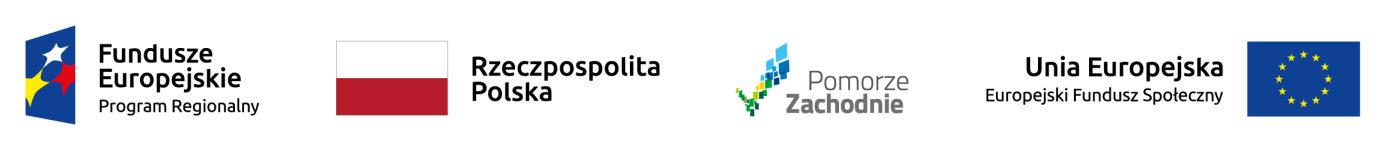 przestrzegania całkowitego zakazu posiadania zwierząt w mieszkaniu chronionym treningowym.  Mieszkańcy solidarnie odpowiadają w pełnym zakresie za wszelkie zaistniałe szkody w lokalu i jego wyposażeniu, z wyjątkiem szkód powstałych z tytułu zużycia przedmiotów i urządzeń.Utrata kluczy do mieszkania zobowiązuje mieszkańca do pokrycia kosztów związanych z wymianą zamków w mieszkaniu oraz kluczy dla pozostałych mieszkańców.§ 10Zasady rezygnacji z uczestnictwa w projekcieRezygnacja z udziału w Projekcie możliwa jest tylko w uzasadnionym przypadku 
i następuje poprzez złożenie pisemnego oświadczenia.Uzasadniony przypadek, o których mowa w ust.1 niniejszego paragrafu może wynikać z nagłej poprawy sytuacji życiowo – bytowej uczestnika Projektu.Uczestnik  w przypadku rezygnacji z uczestnictwa w Projekcie, zobowiązany jest:rozliczyć się ze wszystkich sprzętów stanowiących mienie mieszkania chronionego, pozostawić mieszkanie w odpowiednim stanie technicznym,zdać klucze w biurze projektowym w MGOPS w Człopie,uregulować należyte opłaty z tytułu użytkowania mieszkania,naprawić wszelkie szkody wyrządzone w zajmowanym mieszkaniu chronionym.    Projekt realizowany w ramach Regionalnego Programu Operacyjnego Województwa Zachodniopomorskiego na lata 2014 – 2020	§ 11Utrata prawa do użytkowania mieszkania chronionegoW przypadku nagminnego łamania przez uczestnika/ów Projektu niniejszego Regulaminu, utraci on prawo do użytkowania mieszkania chronionego i tym samym udziału w Projekcie.Uczestnik Projektu w przypadku utraty prawa do użytkowania mieszkania chronionego zobowiązany jest:dobrowolnie opuścić mieszkanie i zabrać wszystkie osobiste rzeczy,rozliczyć się ze wszystkich sprzętów stanowiących mienie mieszkania chronionego,pozostawić mieszkanie w odpowiednim stanie technicznym,zdać klucze w biurze projektowym w MGOPS w Człopie,uregulować należyte opłaty z tytułu użytkowania mieszkania,naprawić wszelkie szkody wyrządzone w zajmowanym mieszkaniu chronionym.§ 12Ochrona danych osobowychDane osobowe uczestników Projektu będą przechowywane i przetwarzane wyłącznie w celu umożliwienia monitoringu, kontroli i ewaluacji Projektu zgodnie 
z Rozporządzeniem Parlamentu Europejskiego i Rady (UE) 2016/679 z dnia 2016 r. 
w sprawie ochrony osób fizycznych w związku z przetwarzaniem danych osobowych 
i w sprawie swobodnego przepływu takich danych oraz uchylenia dyrektywy 95/46/WE.Projektodawca zobowiązuje się przestrzegać zapisów ustawy DZ.U. 2018 poz. 1000 
z dnia 20 maja 2018 r. o ochronie danych osobowych oraz Rozporządzenia Ministra 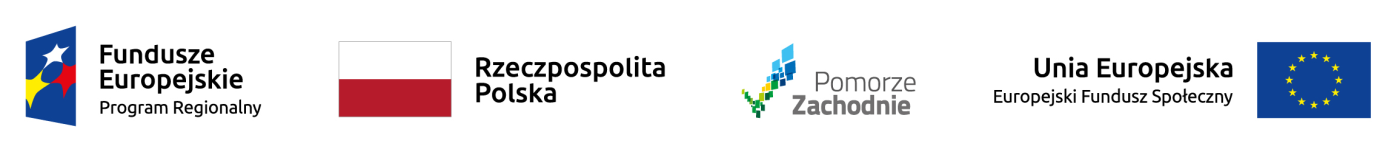      Projekt realizowany w ramach Regionalnego Programu Operacyjnego Województwa Zachodniopomorskiego na lata 2014 – 2020Spraw Wewnętrznych i Administracji z dnia 29 kwietnia 2004 r. w sprawie dokumentacji przetwarzania danych osobowych oraz warunków technicznych 
i organizacyjnych, jakim powinny odpowiadać urządzenia i systemy informatyczne służące do przetwarzania danych osobowych w stosunku do powierzonych 
i przetwarzanych danych osobowych.§ 13Postanowienia końcoweW sprawach nieujętych w niniejszym Regulaminie, decyzję ostateczną podejmuje Kierownik Miejsko – Gminnego Ośrodka Pomocy Społecznej w Człopie.Zmiany w niniejszym Regulaminie mogą być dokonywane w trybie właściwym dla jego ustalenia.Wszelkie sprawy związane z interpretacją niniejszego Regulaminu rozstrzygane są przez Beneficjenta i rozstrzygnięcie to jest ostateczne.	Beneficjent zastrzega sobie prawo zmiany niniejszego Regulaminu w sytuacji zmiany wytycznych, warunków realizacji Projektu lub innych okoliczności niezależnych od Beneficjenta.Niniejszy Regulamin i wszelkie pozostałe dokumenty dostępne są w biurze Projektu w Miejsko – Gminnym Ośrodku Pomocy Społecznej w Człopie, 
ul. Strzelecka 1, 78 – 630 Człopa, (I piętro) oraz na stronie internetowej Gminy Człopa www.czlopa.pl, MGOPS www.mgopsczlopa.naszops.pl.Wszelkie zmiany niniejszego Regulaminu wymagają formy pisemnej.Wszystkie załączniki stanowią integralną część niniejszego Regulaminu.Regulamin rekrutacji i udziału w Projekcie wchodzi w życie z dniem ogłoszenia.